   THIS INSTITUTION IS AN EQUAL OPPORTUNITY EMPLOYER 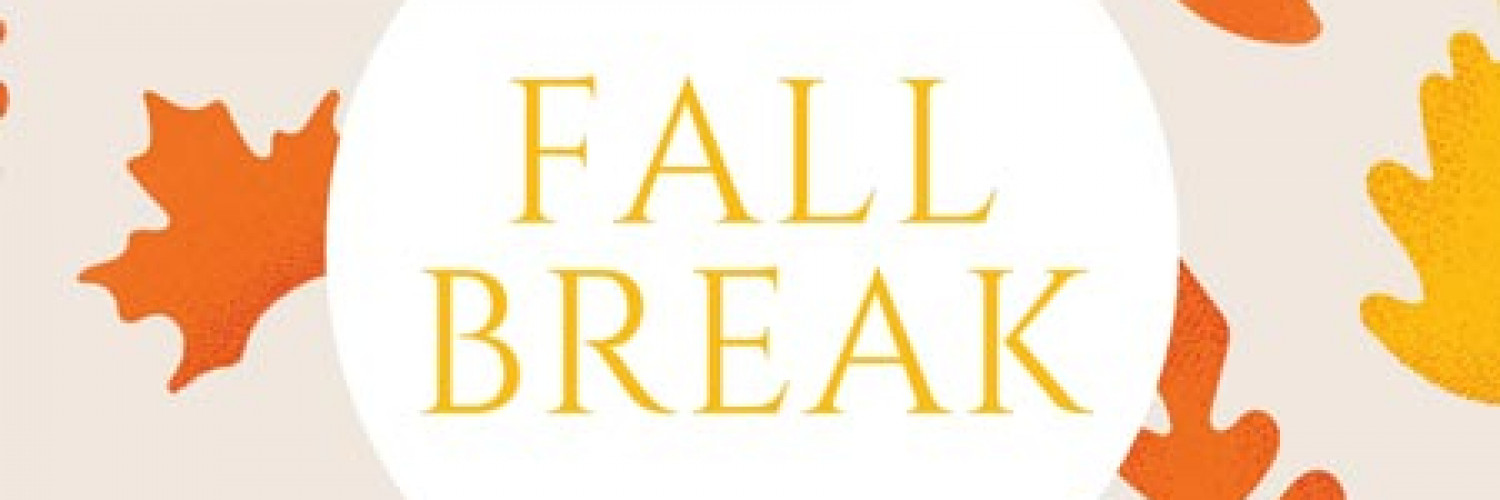 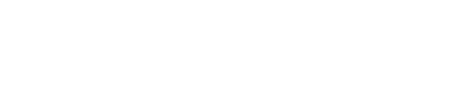 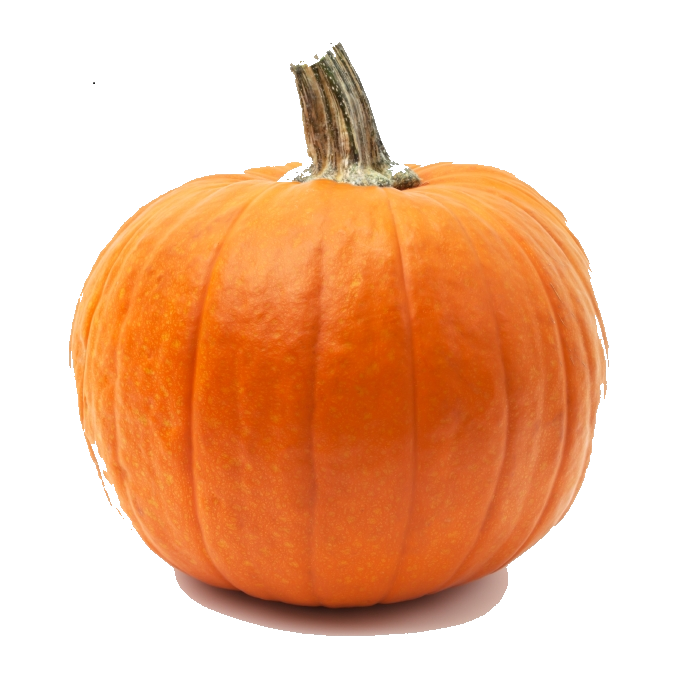 